55 заседание       3 созываО признании утратившими силу решение Собрания депутатов Байгуловского сельского поселения Козловского района Чувашской Республики от 20.05.2019г. № 121/3 «Об утверждении Положения о проведении публичных слушаний в Байгуловском сельском поселении Козловском районе Чувашской Республики» Собрание депутатов Байгуловского  сельского поселения Козловского района Чувашской Республики РЕШИЛО: Признать утратившим силу решение Собрания депутатов Байгуловского сельского поселения Козловского района Чувашской Республики от 20.05.2019г. № 121/3 «Об утверждении Положения о проведении публичных слушаний в Байгуловском сельском поселении Козловском районе Чувашской Республики».  Настоящее решение вступает в силу после его официального опубликования в периодическом печатном издании «Козловский вестник»Председатель Собрания депутатов Байгуловского  сельского поселения Козловского района Чувашской Республики                                                                  А.А.МихайловЧÃВАШ РЕСПУБЛИКИКУСЛАВККА РАЙОНЕН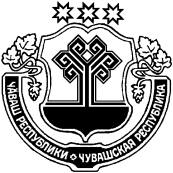 ЧУВАШСКАЯ РЕСПУБЛИКАКОЗЛОВСКИЙ РАЙОНКУСНАР  ЯЛПОСЕЛЕНИЙЕН ДЕПУТАТСЕНПУХÃВĔЙЫШАНУ 23.07.2020 № 154/4 Куснар ялеСОБРАНИЕ ДЕПУТАТОВБАЙГУЛОВСКОГО  СЕЛЬСКОГО ПОСЕЛЕНИЯРЕШЕНИЕ23.07.2020 № 154/4с.Байгулово